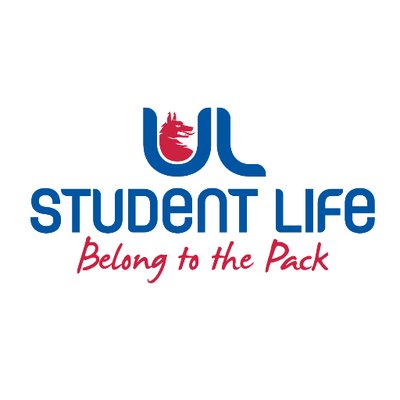 UL STUDENT LIFE EXECUTIVE 2023/24 UL STUDENT LIFE EXECUTIVE 2023/24 Equality and Diversity ChairpersonAuthor:Mahir JhaDate:WK5 11/10/23Goals This WeekGoals This WeekAction Required?Commuter hubHelped out at the commuter hub on Monday morningSensory roomHelped out at the sensory room on Monday and will help on Thursday as well.Attend sensory room on ThursdayNetworkingWas introduced to Mature Student Admin, the two Student Information & Support Co-Ordinators by Communities Officer Katie, and told them to contact me if there is anything with which I can help.Committee Meeting UpdatesCommittee Meeting UpdatesAction Required?XXXUpdates since Last CouncilUpdates since Last CouncilAction Required?Commuter hubHelped at commuter hub on Wednesday of last week and Monday of this week.Sensory roomHelped out at the Sensory room on Monday and Thursday or last week and Monday of this weekRecruitment driveHelped out with the last three recruitment drives on Monday, Tuesday, and Wednesday of last week.N/A  XXUpcoming Plans: What I Hope to AchieveUpcoming Plans: What I Hope to AchieveActionSensory hourWill help out this ThursdayAssist in setting up the fidget toys and tending to the visitors.Commuter HubWill help out at the commuter hub in the coming weeksAssist the student officers in running the commuter hub from 7:45-9:00.